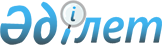 О внесении дополнения в Указ Президента Республики Казахстан, имеющий силу Закона, "О таможенном деле в Республике Казахстан"Закон Республики Казахстан от 15 апреля 1998 г. № 217-1





          Внести в Указ Президента Республики Казахстан, имеющий силу Закона, от 
20 июля 1995 г. № 2368  
 Z952368_ 
  "О таможенном деле в Республике Казахстан" 
(Ведомости Верховного Совета Республики Казахстан, 1995 г., № 13, № 23, 
ст. 152; Ведомости Парламента Республики Казахстан, 1996 г., № 1, ст. 18; 
№ 18, ст. 367; 1997 г., № 11, ст. 144; № 12, ст. 189; Закон Республики 
Казахстан от 8 декабря 1997 г. "О внесении изменений и дополнений в 
некоторые законодательные акты Республики Казахстан", опубликованный в 
газетах "Егемен Казакстан" и "Казахстанская правда" 12 декабря 1997 г.) 
следующее дополнение:




          часть первую статьи 149 дополнить подпунктом 15) следующего содержания:




          "15) товары, ввозимые на таможенную территорию Республики Казахстан 
для собственных нужд недропользователей (без дальнейшей продажи) в 
соответствии с контрактами, предусматривающими проведение нефтяных операций,
заключенными Правительством Республики Казахстан или Компетентным органом, 
определенным Правительством Республики Казахстан, с отечественными или 
иностранными недропользователями, за исключением таможенных сборов.".





     Президент
Республики Казахстан     


					© 2012. РГП на ПХВ «Институт законодательства и правовой информации Республики Казахстан» Министерства юстиции Республики Казахстан
				